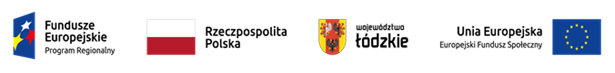 Projekt nr RPLD.11.03.01-10-0048/19, pn. ” Nowy wymiar kształcenia zawodowego 
w Centrum Kształcenia Zawodowego w Łęczycy” 
współfinansowany ze środków Europejskiego Funduszu Społecznego 
w ramach Regionalnego Programu Operacyjnego Województwa Łódzkiego na lata 2014-2020HARMONOGRAM ZAJĘĆ edycja II  Zadanie 3     Usługi gastronomiczne GR.1Grupa 1Zajęcia będą odbywały się  w budynku  ZSP  w sali nr 1 (kuchnia 1)L.p.DataZajęciaLiczba godzinProwadzący zajęcia1.09.10.20218.00-14.358Anna Maryniak2.13.10.202113.00-17.556Anna Maryniak3.20.10.202113.00-16.154Anna Maryniak4.30.10.20218.00-14.358Anna Maryniak5.03.11.202113.00-16.154Anna Maryniak6.13.11.20218.00-14.358Anna Maryniak7.17.11.202113.00-16.154Anna Maryniak8.20.11.20218.00-14.358Anna Maryniak9.24.11.202113.00-16.154Anna Maryniak10.08.12.202113.00-17.556Anna Maryniak         Razem60Anna Maryniak